На основу члана 20. став 3. Закона о подстицајима у пољопривреди и руралном развоју („Службени гласник РС”, бр. 10/13, 142/14, 103/15 и 101/16),Министар пољопривреде и заштите животне средине доносиПРАВИЛНИК о условима и начину остваривања права на подстицаје у сточарству за краве за узгој телади за товЧлан 1. Овим правилником ближе се прописују услови и начин остваривања права на подстицаје у сточарству за краве за узгој телади за тов (у даљем тексту: подстицај), као и образац захтева за остваривање подстицаја.Члан 2.Правно лице, предузетник и физичко лице – носилац комерцијалног породичног пољопривредног газдинства, које испуњава услове прописане законом којим се уређују подстицаји у пољопривреди и руралном развоју, подстицај остварује за отељене краве, једном у току године за исто грло, на основу захтева који подноси Министарству пољопривреде и заштите животне средине – Управa за аграрна плаћања (у даљем тексту: Управа).Члан 3.Захтев за остваривање права на подстицаје подноси се за сваку годину од 15. априла до 30. септембра текуће календарске године, за краве отељене у периоду од 1. септембра претходне календарске године до 31. августа текуће календарске године на Обрасцу – Захтев за подстицаје за краве за узгој телади за тов за _____ годину, који је одштампан уз овај правилник и чини његов саставни део.Члан 4.Управа утврђује испуњеност прописаних услова за остваривање права на подстицаје, одобрава исплату и даје налог за пренос средстава на наменски рачун пољопривредног газдинства код пословне банке, у складу са законом којим се уређују подстицаји у пољопривреди и руралном развоју.Испуњеност прописаних услова за остваривање права на подстицаје утврђује се на основу података на дан подношења захтева из члана 3. овог правилника.Члан 5.Изузетно у 2017. години лица из члана 2. овог правилника могу да остваре право на подстицај, ако су краве отељене у периоду од 1. јануара до 31. августа 2017. године.Члан 6.Овај правилник ступа на снагу наредног дана од дана објављивања у „Службеном гласнику Републике Србије”.Број 110-00-71/2017-09У Београду, 11. априла 2017. годинеМинистар, Бранислав Недимовић, с.р.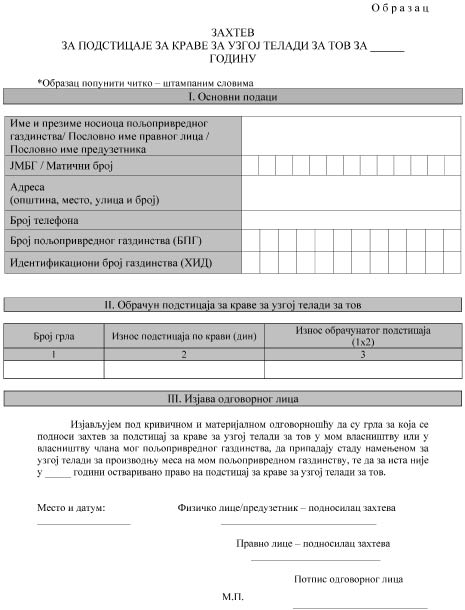 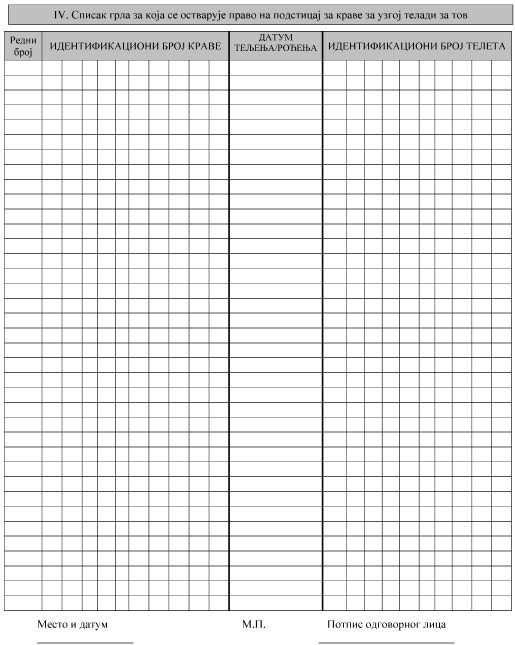 